О внесении изменения в постановление Администрациигорода Когалыма от 11.10.2013 №2900В соответствии с постановлением Правительства Ханты-Мансийского автономного округа - Югры от 31.10.2021 №437-п «О государственной программе Ханты-Мансийского автономного округа - Югры «Развитие агропромышленного комплекса» (далее – Государственная программа), решением Думы города Когалыма от 14.12.2022 №186-ГД «Об одобрении предложений о внесении изменений в муниципальную программу «Развитие агропромышленного комплекса и рынков сельскохозяйственной продукции, сырья и продовольствия в городе Когалыме», решением Думы города Когалыма от 14.12.2022 №199-ГД «О бюджете города Когалыма на 2023 год и на плановый период 2024 и 2025 годов», Уставом города Когалыма, постановлением Администрации города Когалыма от 28.10.2021 №2193 «О порядке разработки и реализации муниципальных программ города Когалыма»:В постановление Администрации города Когалыма от 11.10.2013 №2900 «Об утверждении муниципальной программы «Развитие агропромышленного комплекса и рынков сельскохозяйственной продукции, сырья и продовольствия в городе Когалыме» (далее – Постановление) внести следующие изменения:в наименовании и по тексту постановления слова «Развитие агропромышленного комплекса и рынков сельскохозяйственной продукции, сырья и продовольствия в городе Когалыме» заменить словами «Развитие агропромышленного комплекса в городе Когалыме»; приложение к Постановлению изложить в редакции согласно приложению к настоящему постановлению.Признать утратившими силу следующие постановления Администрации города Когалыма:2.1. от 20.01.2022 №161 «О внесении изменений в постановление Администрации города Когалыма от 11.10.2013 №2900»;2.2. от 26.09.2022 №2227 «О внесении изменений в постановление Администрации города Когалыма от 11.10.2013 №2900»;2.3. от 17.01.2023 №… «О внесении изменений в постановление Администрации города Когалыма от 11.10.2013 №2900».Управлению инвестиционной деятельности и развития предпринимательства Администрации города Когалыма (В.И.Феоктистов) направить в юридическое управление Администрации города Когалыма текст постановления и приложение к нему, его реквизиты, сведения об источнике официального опубликования в порядке и сроки, предусмотренные распоряжением Администрации города Когалыма от 19.06.2013 №149-р «О мерах по формированию регистра муниципальных нормативных правовых актов Ханты-Мансийского автономного округа – Югры» для дальнейшего направления в Управление государственной регистрации нормативных правовых актов Аппарата Губернатора Ханты-Мансийского автономного округа – Югры.Настоящее постановление распространяет свое действие на правоотношения, возникшие с 01.01.2023.Опубликовать настоящее постановление и приложение к нему в газете «Когалымский вестник» и разместить на официальном сайте Администрации города Когалыма в информационно-телекоммуникационной сети «Интернет» (www.admkogalym.ru). Контроль за выполнением постановления возложить на заместителя главы города Когалыма Т.И.Черных.Приложение 1 к постановлению Администрациигорода КогалымаПАСПОРТмуниципальной программы города Когалыма «Развитие агропромышленного комплекса в городе Когалыме»(далее - муниципальная программа)Таблица 1Распределение финансовых ресурсов муниципальной программы (по годам)Таблица 2Перечень структурных элементов (основных мероприятий) муниципальной программыТаблица 3Перечень реализуемых объектов на 2023 год и на плановый период 2024 и 2025 годов, включая приобретение объектов недвижимого имущества, объектов, создаваемых в соответствии с соглашениями о муниципально-частном партнерстве (государственно-частном партнерстве) и концессионными соглашениями(заполняется в случае наличия объектов)тыс. рублейТаблица 4Перечень объектов капитального строительства (заполняется при планировании объектов капитального строительства)Таблица 5Перечень объектов социально-культурного и коммунально-бытового назначения, масштабные инвестиционные проекты (далее – инвестиционные проекты) (заполняется в случае наличия объектов социально-культурного и коммунально-бытового назначения, масштабных инвестиционных проектов)Таблица 6Показатели, характеризующие эффективность структурного элемента (основного мероприятия) муниципальной программы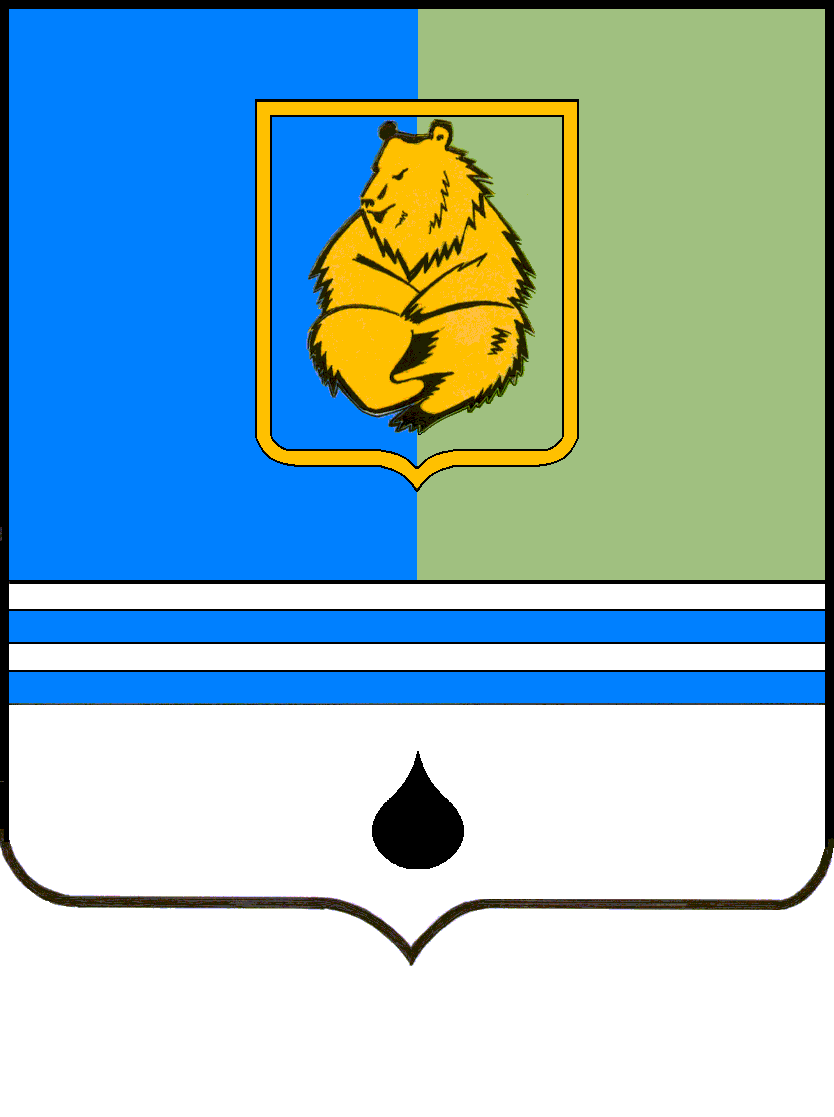 ПОСТАНОВЛЕНИЕАДМИНИСТРАЦИИ ГОРОДА КОГАЛЫМАХанты-Мансийского автономного округа - ЮгрыПОСТАНОВЛЕНИЕАДМИНИСТРАЦИИ ГОРОДА КОГАЛЫМАХанты-Мансийского автономного округа - ЮгрыПОСТАНОВЛЕНИЕАДМИНИСТРАЦИИ ГОРОДА КОГАЛЫМАХанты-Мансийского автономного округа - ЮгрыПОСТАНОВЛЕНИЕАДМИНИСТРАЦИИ ГОРОДА КОГАЛЫМАХанты-Мансийского автономного округа - Югрыот [Дата документа]от [Дата документа]№ [Номер документа]№ [Номер документа]от [Дата документа] № [Номер документа]Наименование муниципальной программы Развитие агропромышленного комплекса в городе КогалымеСроки реализации муниципальной программы 2023 - 2028 годыКуратор муниципальной программыЗаместитель главы города Когалыма Черных Татьяна Ивановна Заместитель главы города Когалыма Черных Татьяна Ивановна Заместитель главы города Когалыма Черных Татьяна Ивановна Ответственный исполнитель муниципальной программыУправление инвестиционной деятельности и развития предпринимательства Администрации города Когалыма (далее – УИДиРП)Управление инвестиционной деятельности и развития предпринимательства Администрации города Когалыма (далее – УИДиРП)Управление инвестиционной деятельности и развития предпринимательства Администрации города Когалыма (далее – УИДиРП)Соисполнители муниципальной программы Муниципальное казенное учреждение «Управление жилищно-коммунального хозяйства города Когалыма» (далее - МКУ «УЖКХ г. Когалыма»)Муниципальное казенное учреждение «Управление жилищно-коммунального хозяйства города Когалыма» (далее - МКУ «УЖКХ г. Когалыма»)Муниципальное казенное учреждение «Управление жилищно-коммунального хозяйства города Когалыма» (далее - МКУ «УЖКХ г. Когалыма»)Национальная цель---Цели муниципальной программы Создание благоприятных условий для устойчивого развития сельского хозяйства и повышение конкурентоспособности сельскохозяйственной продукции, произведенной в городе Когалыме, обеспечение благополучной эпизоотической обстановки в городе КогалымеСоздание благоприятных условий для устойчивого развития сельского хозяйства и повышение конкурентоспособности сельскохозяйственной продукции, произведенной в городе Когалыме, обеспечение благополучной эпизоотической обстановки в городе КогалымеСоздание благоприятных условий для устойчивого развития сельского хозяйства и повышение конкурентоспособности сельскохозяйственной продукции, произведенной в городе Когалыме, обеспечение благополучной эпизоотической обстановки в городе КогалымеСоздание благоприятных условий для устойчивого развития сельского хозяйства и повышение конкурентоспособности сельскохозяйственной продукции, произведенной в городе Когалыме, обеспечение благополучной эпизоотической обстановки в городе КогалымеСоздание благоприятных условий для устойчивого развития сельского хозяйства и повышение конкурентоспособности сельскохозяйственной продукции, произведенной в городе Когалыме, обеспечение благополучной эпизоотической обстановки в городе КогалымеСоздание благоприятных условий для устойчивого развития сельского хозяйства и повышение конкурентоспособности сельскохозяйственной продукции, произведенной в городе Когалыме, обеспечение благополучной эпизоотической обстановки в городе КогалымеСоздание благоприятных условий для устойчивого развития сельского хозяйства и повышение конкурентоспособности сельскохозяйственной продукции, произведенной в городе Когалыме, обеспечение благополучной эпизоотической обстановки в городе КогалымеСоздание благоприятных условий для устойчивого развития сельского хозяйства и повышение конкурентоспособности сельскохозяйственной продукции, произведенной в городе Когалыме, обеспечение благополучной эпизоотической обстановки в городе КогалымеСоздание благоприятных условий для устойчивого развития сельского хозяйства и повышение конкурентоспособности сельскохозяйственной продукции, произведенной в городе Когалыме, обеспечение благополучной эпизоотической обстановки в городе КогалымеСоздание благоприятных условий для устойчивого развития сельского хозяйства и повышение конкурентоспособности сельскохозяйственной продукции, произведенной в городе Когалыме, обеспечение благополучной эпизоотической обстановки в городе КогалымеСоздание благоприятных условий для устойчивого развития сельского хозяйства и повышение конкурентоспособности сельскохозяйственной продукции, произведенной в городе Когалыме, обеспечение благополучной эпизоотической обстановки в городе КогалымеСоздание благоприятных условий для устойчивого развития сельского хозяйства и повышение конкурентоспособности сельскохозяйственной продукции, произведенной в городе Когалыме, обеспечение благополучной эпизоотической обстановки в городе КогалымеЗадачи муниципальной программы1. Увеличение объемов производства и переработки основных видов сельскохозяйственной продукции, произведенной в городе Когалыме.2. Обеспечение воспроизводства и увеличение продукции растениеводства и создание благоприятных условий для развития заготовки и переработки дикоросов.3. Обеспечение стабильной благополучной эпизоотической обстановки в городе Когалыме, включая защиту населения от болезней, общих для человека и животных.1. Увеличение объемов производства и переработки основных видов сельскохозяйственной продукции, произведенной в городе Когалыме.2. Обеспечение воспроизводства и увеличение продукции растениеводства и создание благоприятных условий для развития заготовки и переработки дикоросов.3. Обеспечение стабильной благополучной эпизоотической обстановки в городе Когалыме, включая защиту населения от болезней, общих для человека и животных.1. Увеличение объемов производства и переработки основных видов сельскохозяйственной продукции, произведенной в городе Когалыме.2. Обеспечение воспроизводства и увеличение продукции растениеводства и создание благоприятных условий для развития заготовки и переработки дикоросов.3. Обеспечение стабильной благополучной эпизоотической обстановки в городе Когалыме, включая защиту населения от болезней, общих для человека и животных.1. Увеличение объемов производства и переработки основных видов сельскохозяйственной продукции, произведенной в городе Когалыме.2. Обеспечение воспроизводства и увеличение продукции растениеводства и создание благоприятных условий для развития заготовки и переработки дикоросов.3. Обеспечение стабильной благополучной эпизоотической обстановки в городе Когалыме, включая защиту населения от болезней, общих для человека и животных.1. Увеличение объемов производства и переработки основных видов сельскохозяйственной продукции, произведенной в городе Когалыме.2. Обеспечение воспроизводства и увеличение продукции растениеводства и создание благоприятных условий для развития заготовки и переработки дикоросов.3. Обеспечение стабильной благополучной эпизоотической обстановки в городе Когалыме, включая защиту населения от болезней, общих для человека и животных.1. Увеличение объемов производства и переработки основных видов сельскохозяйственной продукции, произведенной в городе Когалыме.2. Обеспечение воспроизводства и увеличение продукции растениеводства и создание благоприятных условий для развития заготовки и переработки дикоросов.3. Обеспечение стабильной благополучной эпизоотической обстановки в городе Когалыме, включая защиту населения от болезней, общих для человека и животных.1. Увеличение объемов производства и переработки основных видов сельскохозяйственной продукции, произведенной в городе Когалыме.2. Обеспечение воспроизводства и увеличение продукции растениеводства и создание благоприятных условий для развития заготовки и переработки дикоросов.3. Обеспечение стабильной благополучной эпизоотической обстановки в городе Когалыме, включая защиту населения от болезней, общих для человека и животных.1. Увеличение объемов производства и переработки основных видов сельскохозяйственной продукции, произведенной в городе Когалыме.2. Обеспечение воспроизводства и увеличение продукции растениеводства и создание благоприятных условий для развития заготовки и переработки дикоросов.3. Обеспечение стабильной благополучной эпизоотической обстановки в городе Когалыме, включая защиту населения от болезней, общих для человека и животных.1. Увеличение объемов производства и переработки основных видов сельскохозяйственной продукции, произведенной в городе Когалыме.2. Обеспечение воспроизводства и увеличение продукции растениеводства и создание благоприятных условий для развития заготовки и переработки дикоросов.3. Обеспечение стабильной благополучной эпизоотической обстановки в городе Когалыме, включая защиту населения от болезней, общих для человека и животных.1. Увеличение объемов производства и переработки основных видов сельскохозяйственной продукции, произведенной в городе Когалыме.2. Обеспечение воспроизводства и увеличение продукции растениеводства и создание благоприятных условий для развития заготовки и переработки дикоросов.3. Обеспечение стабильной благополучной эпизоотической обстановки в городе Когалыме, включая защиту населения от болезней, общих для человека и животных.1. Увеличение объемов производства и переработки основных видов сельскохозяйственной продукции, произведенной в городе Когалыме.2. Обеспечение воспроизводства и увеличение продукции растениеводства и создание благоприятных условий для развития заготовки и переработки дикоросов.3. Обеспечение стабильной благополучной эпизоотической обстановки в городе Когалыме, включая защиту населения от болезней, общих для человека и животных.1. Увеличение объемов производства и переработки основных видов сельскохозяйственной продукции, произведенной в городе Когалыме.2. Обеспечение воспроизводства и увеличение продукции растениеводства и создание благоприятных условий для развития заготовки и переработки дикоросов.3. Обеспечение стабильной благополучной эпизоотической обстановки в городе Когалыме, включая защиту населения от болезней, общих для человека и животных.ПодпрограммыПодпрограмма 1. «Развитие отрасли животноводства».Подпрограмма 2. «Развитие отрасли растениеводства». Подпрограмма 3. «Поддержка развития системы заготовки и переработки дикоросов, стимулирование развития агропромышленного комплекса».Подпрограмма 4. «Обеспечение стабильной благополучной эпизоотической обстановки в городе Когалыме и защита населения от болезней, общих для человека и животных».Подпрограмма 1. «Развитие отрасли животноводства».Подпрограмма 2. «Развитие отрасли растениеводства». Подпрограмма 3. «Поддержка развития системы заготовки и переработки дикоросов, стимулирование развития агропромышленного комплекса».Подпрограмма 4. «Обеспечение стабильной благополучной эпизоотической обстановки в городе Когалыме и защита населения от болезней, общих для человека и животных».Подпрограмма 1. «Развитие отрасли животноводства».Подпрограмма 2. «Развитие отрасли растениеводства». Подпрограмма 3. «Поддержка развития системы заготовки и переработки дикоросов, стимулирование развития агропромышленного комплекса».Подпрограмма 4. «Обеспечение стабильной благополучной эпизоотической обстановки в городе Когалыме и защита населения от болезней, общих для человека и животных».Подпрограмма 1. «Развитие отрасли животноводства».Подпрограмма 2. «Развитие отрасли растениеводства». Подпрограмма 3. «Поддержка развития системы заготовки и переработки дикоросов, стимулирование развития агропромышленного комплекса».Подпрограмма 4. «Обеспечение стабильной благополучной эпизоотической обстановки в городе Когалыме и защита населения от болезней, общих для человека и животных».Подпрограмма 1. «Развитие отрасли животноводства».Подпрограмма 2. «Развитие отрасли растениеводства». Подпрограмма 3. «Поддержка развития системы заготовки и переработки дикоросов, стимулирование развития агропромышленного комплекса».Подпрограмма 4. «Обеспечение стабильной благополучной эпизоотической обстановки в городе Когалыме и защита населения от болезней, общих для человека и животных».Подпрограмма 1. «Развитие отрасли животноводства».Подпрограмма 2. «Развитие отрасли растениеводства». Подпрограмма 3. «Поддержка развития системы заготовки и переработки дикоросов, стимулирование развития агропромышленного комплекса».Подпрограмма 4. «Обеспечение стабильной благополучной эпизоотической обстановки в городе Когалыме и защита населения от болезней, общих для человека и животных».Подпрограмма 1. «Развитие отрасли животноводства».Подпрограмма 2. «Развитие отрасли растениеводства». Подпрограмма 3. «Поддержка развития системы заготовки и переработки дикоросов, стимулирование развития агропромышленного комплекса».Подпрограмма 4. «Обеспечение стабильной благополучной эпизоотической обстановки в городе Когалыме и защита населения от болезней, общих для человека и животных».Подпрограмма 1. «Развитие отрасли животноводства».Подпрограмма 2. «Развитие отрасли растениеводства». Подпрограмма 3. «Поддержка развития системы заготовки и переработки дикоросов, стимулирование развития агропромышленного комплекса».Подпрограмма 4. «Обеспечение стабильной благополучной эпизоотической обстановки в городе Когалыме и защита населения от болезней, общих для человека и животных».Подпрограмма 1. «Развитие отрасли животноводства».Подпрограмма 2. «Развитие отрасли растениеводства». Подпрограмма 3. «Поддержка развития системы заготовки и переработки дикоросов, стимулирование развития агропромышленного комплекса».Подпрограмма 4. «Обеспечение стабильной благополучной эпизоотической обстановки в городе Когалыме и защита населения от болезней, общих для человека и животных».Подпрограмма 1. «Развитие отрасли животноводства».Подпрограмма 2. «Развитие отрасли растениеводства». Подпрограмма 3. «Поддержка развития системы заготовки и переработки дикоросов, стимулирование развития агропромышленного комплекса».Подпрограмма 4. «Обеспечение стабильной благополучной эпизоотической обстановки в городе Когалыме и защита населения от болезней, общих для человека и животных».Подпрограмма 1. «Развитие отрасли животноводства».Подпрограмма 2. «Развитие отрасли растениеводства». Подпрограмма 3. «Поддержка развития системы заготовки и переработки дикоросов, стимулирование развития агропромышленного комплекса».Подпрограмма 4. «Обеспечение стабильной благополучной эпизоотической обстановки в городе Когалыме и защита населения от болезней, общих для человека и животных».Подпрограмма 1. «Развитие отрасли животноводства».Подпрограмма 2. «Развитие отрасли растениеводства». Подпрограмма 3. «Поддержка развития системы заготовки и переработки дикоросов, стимулирование развития агропромышленного комплекса».Подпрограмма 4. «Обеспечение стабильной благополучной эпизоотической обстановки в городе Когалыме и защита населения от болезней, общих для человека и животных».Целевые показатели муниципальной программы№ п/пНаименование целевого показателяДокумент-  основаниеЗначение показателя по годамЗначение показателя по годамЗначение показателя по годамЗначение показателя по годамЗначение показателя по годамЗначение показателя по годамЗначение показателя по годамЗначение показателя по годамЗначение показателя по годамЦелевые показатели муниципальной программы№ п/пНаименование целевого показателяБазовое значение202320242025202620272028На момент окончания реализации муниципальной программыОтветственный исполнитель/ соисполнитель за достижение показателяIКоличество субъектов агропромышленного комплекса, единицПоказатель основывается на данных Единого реестра субъекта малого и среднего предпринимательства Федеральной налоговой службы1010111111111111УИДиРППараметры финансового обеспечения муниципальной программы Источники финансированияРасходы по годам (тыс. рублей)Расходы по годам (тыс. рублей)Расходы по годам (тыс. рублей)Расходы по годам (тыс. рублей)Расходы по годам (тыс. рублей)Расходы по годам (тыс. рублей)Расходы по годам (тыс. рублей)Параметры финансового обеспечения муниципальной программы Источники финансированияВсего202320242025202620272028Параметры финансового обеспечения муниципальной программы всего23 911,104 347,004 076,103 872,003 872,003 872,003 872,00Параметры финансового обеспечения муниципальной программы федеральный бюджет0,000,000,000,000,000,000,00Параметры финансового обеспечения муниципальной программы бюджет автономного округа8 825,901 832,801 561,901 357,801 357,801 357,801 357,80Параметры финансового обеспечения муниципальной программы бюджет города Когалыма15085,22514,22514,22514,22514,22514,22514,2Параметры финансового обеспечения муниципальной программы иные источники финансирования0,00,00,00,00,00,00,0Параметры финансового обеспечения портфеля проектов, проекта, направленных в том числе на реализацию в автономном округе) национальных проектов (программ) Российской Федерации участие, в котором принимает город КогалымИсточники финансированияРасходы по годам (тыс. рублей)Расходы по годам (тыс. рублей)Расходы по годам (тыс. рублей)Расходы по годам (тыс. рублей)Расходы по годам (тыс. рублей)Расходы по годам (тыс. рублей)Расходы по годам (тыс. рублей)Параметры финансового обеспечения портфеля проектов, проекта, направленных в том числе на реализацию в автономном округе) национальных проектов (программ) Российской Федерации участие, в котором принимает город КогалымИсточники финансированияВсего202320242025202620272028Параметры финансового обеспечения портфеля проектов, проекта, направленных в том числе на реализацию в автономном округе) национальных проектов (программ) Российской Федерации участие, в котором принимает город Когалымвсего0,00,00,00,00,00,00,0Параметры финансового обеспечения портфеля проектов, проекта, направленных в том числе на реализацию в автономном округе) национальных проектов (программ) Российской Федерации участие, в котором принимает город Когалымфедеральный бюджет0,00,00,00,00,00,00,0Параметры финансового обеспечения портфеля проектов, проекта, направленных в том числе на реализацию в автономном округе) национальных проектов (программ) Российской Федерации участие, в котором принимает город Когалымбюджет автономного округа0,00,00,00,00,00,00,0Параметры финансового обеспечения портфеля проектов, проекта, направленных в том числе на реализацию в автономном округе) национальных проектов (программ) Российской Федерации участие, в котором принимает город Когалым бюджет города Когалыма0,00,00,00,00,00,00,0Параметры финансового обеспечения портфеля проектов, проекта, направленных в том числе на реализацию в автономном округе) национальных проектов (программ) Российской Федерации участие, в котором принимает город Когалыминые источники финансирования0,00,00,00,00,00,00,0Объем налоговых расходов города КогалымаРасходы по годам (тыс. рублей)Расходы по годам (тыс. рублей)Расходы по годам (тыс. рублей)Расходы по годам (тыс. рублей)Расходы по годам (тыс. рублей)Расходы по годам (тыс. рублей)Расходы по годам (тыс. рублей)Объем налоговых расходов города КогалымаВсего202320242025202620272028Объем налоговых расходов города Когалыма0,00,00,00,00,00,00,0Номер структурного элемента (основного мероприятия)Номер структурного элемента (основного мероприятия)Структурный элемент (основное мероприятие) муниципальной программы)Структурный элемент (основное мероприятие) муниципальной программы)Ответственный исполнитель/
соисполнитель, учреждение, организацияОтветственный исполнитель/
соисполнитель, учреждение, организацияИсточники финансированияИсточники финансированияФинансовые затраты на реализацию, тыс.рублейФинансовые затраты на реализацию, тыс.рублейФинансовые затраты на реализацию, тыс.рублейФинансовые затраты на реализацию, тыс.рублейФинансовые затраты на реализацию, тыс.рублейФинансовые затраты на реализацию, тыс.рублейФинансовые затраты на реализацию, тыс.рублейФинансовые затраты на реализацию, тыс.рублейФинансовые затраты на реализацию, тыс.рублейФинансовые затраты на реализацию, тыс.рублейФинансовые затраты на реализацию, тыс.рублейФинансовые затраты на реализацию, тыс.рублейФинансовые затраты на реализацию, тыс.рублейНомер структурного элемента (основного мероприятия)Номер структурного элемента (основного мероприятия)Структурный элемент (основное мероприятие) муниципальной программы)Структурный элемент (основное мероприятие) муниципальной программы)Ответственный исполнитель/
соисполнитель, учреждение, организацияОтветственный исполнитель/
соисполнитель, учреждение, организацияИсточники финансированияИсточники финансированиявсеговсегов том числев том числев том числев том числев том числев том числев том числев том числев том числев том числев том числеНомер структурного элемента (основного мероприятия)Номер структурного элемента (основного мероприятия)Структурный элемент (основное мероприятие) муниципальной программы)Структурный элемент (основное мероприятие) муниципальной программы)Ответственный исполнитель/
соисполнитель, учреждение, организацияОтветственный исполнитель/
соисполнитель, учреждение, организацияИсточники финансированияИсточники финансированиявсеговсего2023 г.2023 г.2024 г.2024 г.2025 г.2026 г.2026 г.2027 г.2027 г.2028 г.2028 г.1122334455667789910101111Цель: Создание благоприятных условий для устойчивого развития сельского хозяйства и повышение конкурентоспособности сельскохозяйственной продукции, произведенной в городе Когалыме, обеспечение благополучной эпизоотической обстановки в городе КогалымеЦель: Создание благоприятных условий для устойчивого развития сельского хозяйства и повышение конкурентоспособности сельскохозяйственной продукции, произведенной в городе Когалыме, обеспечение благополучной эпизоотической обстановки в городе КогалымеЦель: Создание благоприятных условий для устойчивого развития сельского хозяйства и повышение конкурентоспособности сельскохозяйственной продукции, произведенной в городе Когалыме, обеспечение благополучной эпизоотической обстановки в городе КогалымеЦель: Создание благоприятных условий для устойчивого развития сельского хозяйства и повышение конкурентоспособности сельскохозяйственной продукции, произведенной в городе Когалыме, обеспечение благополучной эпизоотической обстановки в городе КогалымеЦель: Создание благоприятных условий для устойчивого развития сельского хозяйства и повышение конкурентоспособности сельскохозяйственной продукции, произведенной в городе Когалыме, обеспечение благополучной эпизоотической обстановки в городе КогалымеЦель: Создание благоприятных условий для устойчивого развития сельского хозяйства и повышение конкурентоспособности сельскохозяйственной продукции, произведенной в городе Когалыме, обеспечение благополучной эпизоотической обстановки в городе КогалымеЦель: Создание благоприятных условий для устойчивого развития сельского хозяйства и повышение конкурентоспособности сельскохозяйственной продукции, произведенной в городе Когалыме, обеспечение благополучной эпизоотической обстановки в городе КогалымеЦель: Создание благоприятных условий для устойчивого развития сельского хозяйства и повышение конкурентоспособности сельскохозяйственной продукции, произведенной в городе Когалыме, обеспечение благополучной эпизоотической обстановки в городе КогалымеЦель: Создание благоприятных условий для устойчивого развития сельского хозяйства и повышение конкурентоспособности сельскохозяйственной продукции, произведенной в городе Когалыме, обеспечение благополучной эпизоотической обстановки в городе КогалымеЦель: Создание благоприятных условий для устойчивого развития сельского хозяйства и повышение конкурентоспособности сельскохозяйственной продукции, произведенной в городе Когалыме, обеспечение благополучной эпизоотической обстановки в городе КогалымеЦель: Создание благоприятных условий для устойчивого развития сельского хозяйства и повышение конкурентоспособности сельскохозяйственной продукции, произведенной в городе Когалыме, обеспечение благополучной эпизоотической обстановки в городе КогалымеЦель: Создание благоприятных условий для устойчивого развития сельского хозяйства и повышение конкурентоспособности сельскохозяйственной продукции, произведенной в городе Когалыме, обеспечение благополучной эпизоотической обстановки в городе КогалымеЦель: Создание благоприятных условий для устойчивого развития сельского хозяйства и повышение конкурентоспособности сельскохозяйственной продукции, произведенной в городе Когалыме, обеспечение благополучной эпизоотической обстановки в городе КогалымеЦель: Создание благоприятных условий для устойчивого развития сельского хозяйства и повышение конкурентоспособности сельскохозяйственной продукции, произведенной в городе Когалыме, обеспечение благополучной эпизоотической обстановки в городе КогалымеЦель: Создание благоприятных условий для устойчивого развития сельского хозяйства и повышение конкурентоспособности сельскохозяйственной продукции, произведенной в городе Когалыме, обеспечение благополучной эпизоотической обстановки в городе КогалымеЦель: Создание благоприятных условий для устойчивого развития сельского хозяйства и повышение конкурентоспособности сельскохозяйственной продукции, произведенной в городе Когалыме, обеспечение благополучной эпизоотической обстановки в городе КогалымеЦель: Создание благоприятных условий для устойчивого развития сельского хозяйства и повышение конкурентоспособности сельскохозяйственной продукции, произведенной в городе Когалыме, обеспечение благополучной эпизоотической обстановки в городе КогалымеЦель: Создание благоприятных условий для устойчивого развития сельского хозяйства и повышение конкурентоспособности сельскохозяйственной продукции, произведенной в городе Когалыме, обеспечение благополучной эпизоотической обстановки в городе КогалымеЦель: Создание благоприятных условий для устойчивого развития сельского хозяйства и повышение конкурентоспособности сельскохозяйственной продукции, произведенной в городе Когалыме, обеспечение благополучной эпизоотической обстановки в городе КогалымеЦель: Создание благоприятных условий для устойчивого развития сельского хозяйства и повышение конкурентоспособности сельскохозяйственной продукции, произведенной в городе Когалыме, обеспечение благополучной эпизоотической обстановки в городе КогалымеЦель: Создание благоприятных условий для устойчивого развития сельского хозяйства и повышение конкурентоспособности сельскохозяйственной продукции, произведенной в городе Когалыме, обеспечение благополучной эпизоотической обстановки в городе КогалымеЗадача № 1. Увеличение объемов производства и переработки основных видов сельскохозяйственной продукции, произведенной в городе КогалымеЗадача № 1. Увеличение объемов производства и переработки основных видов сельскохозяйственной продукции, произведенной в городе КогалымеЗадача № 1. Увеличение объемов производства и переработки основных видов сельскохозяйственной продукции, произведенной в городе КогалымеЗадача № 1. Увеличение объемов производства и переработки основных видов сельскохозяйственной продукции, произведенной в городе КогалымеЗадача № 1. Увеличение объемов производства и переработки основных видов сельскохозяйственной продукции, произведенной в городе КогалымеЗадача № 1. Увеличение объемов производства и переработки основных видов сельскохозяйственной продукции, произведенной в городе КогалымеЗадача № 1. Увеличение объемов производства и переработки основных видов сельскохозяйственной продукции, произведенной в городе КогалымеЗадача № 1. Увеличение объемов производства и переработки основных видов сельскохозяйственной продукции, произведенной в городе КогалымеЗадача № 1. Увеличение объемов производства и переработки основных видов сельскохозяйственной продукции, произведенной в городе КогалымеЗадача № 1. Увеличение объемов производства и переработки основных видов сельскохозяйственной продукции, произведенной в городе КогалымеЗадача № 1. Увеличение объемов производства и переработки основных видов сельскохозяйственной продукции, произведенной в городе КогалымеЗадача № 1. Увеличение объемов производства и переработки основных видов сельскохозяйственной продукции, произведенной в городе КогалымеЗадача № 1. Увеличение объемов производства и переработки основных видов сельскохозяйственной продукции, произведенной в городе КогалымеЗадача № 1. Увеличение объемов производства и переработки основных видов сельскохозяйственной продукции, произведенной в городе КогалымеЗадача № 1. Увеличение объемов производства и переработки основных видов сельскохозяйственной продукции, произведенной в городе КогалымеЗадача № 1. Увеличение объемов производства и переработки основных видов сельскохозяйственной продукции, произведенной в городе КогалымеЗадача № 1. Увеличение объемов производства и переработки основных видов сельскохозяйственной продукции, произведенной в городе КогалымеЗадача № 1. Увеличение объемов производства и переработки основных видов сельскохозяйственной продукции, произведенной в городе КогалымеЗадача № 1. Увеличение объемов производства и переработки основных видов сельскохозяйственной продукции, произведенной в городе КогалымеЗадача № 1. Увеличение объемов производства и переработки основных видов сельскохозяйственной продукции, произведенной в городе КогалымеЗадача № 1. Увеличение объемов производства и переработки основных видов сельскохозяйственной продукции, произведенной в городе КогалымеПодпрограмма 1. «Развитие отрасли животноводства»Подпрограмма 1. «Развитие отрасли животноводства»Подпрограмма 1. «Развитие отрасли животноводства»Подпрограмма 1. «Развитие отрасли животноводства»Подпрограмма 1. «Развитие отрасли животноводства»Подпрограмма 1. «Развитие отрасли животноводства»Подпрограмма 1. «Развитие отрасли животноводства»Подпрограмма 1. «Развитие отрасли животноводства»Подпрограмма 1. «Развитие отрасли животноводства»Подпрограмма 1. «Развитие отрасли животноводства»Подпрограмма 1. «Развитие отрасли животноводства»Подпрограмма 1. «Развитие отрасли животноводства»Подпрограмма 1. «Развитие отрасли животноводства»Подпрограмма 1. «Развитие отрасли животноводства»Подпрограмма 1. «Развитие отрасли животноводства»Подпрограмма 1. «Развитие отрасли животноводства»Подпрограмма 1. «Развитие отрасли животноводства»Подпрограмма 1. «Развитие отрасли животноводства»Подпрограмма 1. «Развитие отрасли животноводства»Подпрограмма 1. «Развитие отрасли животноводства»Подпрограмма 1. «Развитие отрасли животноводства»Процессная частьПроцессная частьПроцессная частьПроцессная частьПроцессная частьПроцессная частьПроцессная частьПроцессная частьПроцессная частьПроцессная частьПроцессная частьПроцессная частьПроцессная частьПроцессная частьПроцессная частьПроцессная частьПроцессная частьПроцессная частьПроцессная частьПроцессная частьПроцессная часть1.11.1Поддержка животноводства, переработки и реализации продукции животноводства (I, 1,2, 3)Поддержка животноводства, переработки и реализации продукции животноводства (I, 1,2, 3)УИДиРПУИДиРПвсеговсего5 972,305 972,301 031,701 031,701 041,801 041,80974,70974,70974,70974,70974,70974,70974,701.11.1Поддержка животноводства, переработки и реализации продукции животноводства (I, 1,2, 3)Поддержка животноводства, переработки и реализации продукции животноводства (I, 1,2, 3)УИДиРПУИДиРПфедеральный бюджетфедеральный бюджет0,000,000,000,000,000,000,000,000,000,000,000,000,001.11.1Поддержка животноводства, переработки и реализации продукции животноводства (I, 1,2, 3)Поддержка животноводства, переработки и реализации продукции животноводства (I, 1,2, 3)УИДиРПУИДиРПбюджет автономного округабюджет автономного округа5 972,305 972,301 031,701 031,701 041,801 041,80974,70974,70974,70974,70974,70974,70974,701.11.1Поддержка животноводства, переработки и реализации продукции животноводства (I, 1,2, 3)Поддержка животноводства, переработки и реализации продукции животноводства (I, 1,2, 3)УИДиРПУИДиРПбюджет города Когалымабюджет города Когалыма0,000,000,000,000,000,000,000,000,000,000,000,000,001.11.1Поддержка животноводства, переработки и реализации продукции животноводства (I, 1,2, 3)Поддержка животноводства, переработки и реализации продукции животноводства (I, 1,2, 3)УИДиРПУИДиРПиные источники финансированияиные источники финансирования0,000,000,000,000,000,000,000,000,000,000,000,000,001.21.2Поддержка развития сельскохозяйственного производства в виде предоставления субсидий в целях возмещения затрат, связанных с реализацией сельскохозяйственной продукции (в том числе в части расходов по аренде торговых мест) (I, 1,2, 3, 4, 5)Поддержка развития сельскохозяйственного производства в виде предоставления субсидий в целях возмещения затрат, связанных с реализацией сельскохозяйственной продукции (в том числе в части расходов по аренде торговых мест) (I, 1,2, 3, 4, 5)УИДиРПУИДиРПвсеговсего5 700,005 700,00950,00950,00950,00950,00950,00950,00950,00950,00950,00950,00950,001.21.2Поддержка развития сельскохозяйственного производства в виде предоставления субсидий в целях возмещения затрат, связанных с реализацией сельскохозяйственной продукции (в том числе в части расходов по аренде торговых мест) (I, 1,2, 3, 4, 5)Поддержка развития сельскохозяйственного производства в виде предоставления субсидий в целях возмещения затрат, связанных с реализацией сельскохозяйственной продукции (в том числе в части расходов по аренде торговых мест) (I, 1,2, 3, 4, 5)УИДиРПУИДиРПфедеральный бюджетфедеральный бюджет0,000,000,000,000,000,000,000,000,000,000,000,000,001.21.2Поддержка развития сельскохозяйственного производства в виде предоставления субсидий в целях возмещения затрат, связанных с реализацией сельскохозяйственной продукции (в том числе в части расходов по аренде торговых мест) (I, 1,2, 3, 4, 5)Поддержка развития сельскохозяйственного производства в виде предоставления субсидий в целях возмещения затрат, связанных с реализацией сельскохозяйственной продукции (в том числе в части расходов по аренде торговых мест) (I, 1,2, 3, 4, 5)УИДиРПУИДиРПбюджет автономного округабюджет автономного округа0,000,000,000,000,000,000,000,000,000,000,000,000,001.21.2Поддержка развития сельскохозяйственного производства в виде предоставления субсидий в целях возмещения затрат, связанных с реализацией сельскохозяйственной продукции (в том числе в части расходов по аренде торговых мест) (I, 1,2, 3, 4, 5)Поддержка развития сельскохозяйственного производства в виде предоставления субсидий в целях возмещения затрат, связанных с реализацией сельскохозяйственной продукции (в том числе в части расходов по аренде торговых мест) (I, 1,2, 3, 4, 5)УИДиРПУИДиРПбюджет города Когалымабюджет города Когалыма5 700,005 700,00950,00950,00950,00950,00950,00950,00950,00950,00950,00950,00950,001.21.2Поддержка развития сельскохозяйственного производства в виде предоставления субсидий в целях возмещения затрат, связанных с реализацией сельскохозяйственной продукции (в том числе в части расходов по аренде торговых мест) (I, 1,2, 3, 4, 5)Поддержка развития сельскохозяйственного производства в виде предоставления субсидий в целях возмещения затрат, связанных с реализацией сельскохозяйственной продукции (в том числе в части расходов по аренде торговых мест) (I, 1,2, 3, 4, 5)УИДиРПУИДиРПиные источники финансированияиные источники финансирования0,000,000,000,000,000,000,000,000,000,000,000,000,001.31.3Поддержка малых форм хозяйствования, создания и модернизации объектов агропромышленного комплекса, приобретения техники и оборудования (6)Поддержка малых форм хозяйствования, создания и модернизации объектов агропромышленного комплекса, приобретения техники и оборудования (6)УИДиРПУИДиРПвсеговсего0,000,000,000,000,000,000,000,000,000,000,000,000,000,000,001.31.3Поддержка малых форм хозяйствования, создания и модернизации объектов агропромышленного комплекса, приобретения техники и оборудования (6)Поддержка малых форм хозяйствования, создания и модернизации объектов агропромышленного комплекса, приобретения техники и оборудования (6)УИДиРПУИДиРПфедеральный бюджетфедеральный бюджет0,000,000,000,000,000,000,000,000,000,000,000,000,000,000,001.31.3Поддержка малых форм хозяйствования, создания и модернизации объектов агропромышленного комплекса, приобретения техники и оборудования (6)Поддержка малых форм хозяйствования, создания и модернизации объектов агропромышленного комплекса, приобретения техники и оборудования (6)УИДиРПУИДиРПбюджет автономного округабюджет автономного округа0,000,000,000,000,000,000,000,000,000,000,000,000,000,000,001.31.3Поддержка малых форм хозяйствования, создания и модернизации объектов агропромышленного комплекса, приобретения техники и оборудования (6)Поддержка малых форм хозяйствования, создания и модернизации объектов агропромышленного комплекса, приобретения техники и оборудования (6)УИДиРПУИДиРПбюджет города Когалымабюджет города Когалыма0,000,000,000,000,000,000,000,000,000,000,000,000,000,000,001.31.3Поддержка малых форм хозяйствования, создания и модернизации объектов агропромышленного комплекса, приобретения техники и оборудования (6)Поддержка малых форм хозяйствования, создания и модернизации объектов агропромышленного комплекса, приобретения техники и оборудования (6)УИДиРПУИДиРПиные источники финансированияиные источники финансирования0,000,000,000,000,000,000,000,000,000,000,000,000,000,000,00Итого по подпрограмме 1Итого по подпрограмме 1Итого по подпрограмме 1Итого по подпрограмме 1всеговсего11 672,3011 672,301 981,701 981,701 991,801 991,801 924,701 924,701 924,701924,701924,701924,701924,701924,701924,70Итого по подпрограмме 1Итого по подпрограмме 1Итого по подпрограмме 1Итого по подпрограмме 1федеральный бюджетфедеральный бюджет0,000,000,000,000,000,000,000,000,000,000,000,000,000,000,00Итого по подпрограмме 1Итого по подпрограмме 1Итого по подпрограмме 1Итого по подпрограмме 1бюджет автономного округабюджет автономного округа5 972,305 972,301 031,701 031,701 041,801 041,80974,70974,70974,70974,70974,70974,70974,70974,70974,70Итого по подпрограмме 1Итого по подпрограмме 1Итого по подпрограмме 1Итого по подпрограмме 1бюджет города Когалымабюджет города Когалыма5 700,005 700,00950,00950,00950,00950,00950,00950,00950,00950,00950,00950,00950,00950,00950,00Итого по подпрограмме 1Итого по подпрограмме 1Итого по подпрограмме 1Итого по подпрограмме 1иные источники финансированияиные источники финансирования0,000,000,000,000,000,000,000,000,000,000,000,000,000,000,00в том числе:в том числе:в том числе:в том числе:в том числе:в том числе:в том числе:в том числе:в том числе:в том числе:в том числе:в том числе:в том числе:в том числе:в том числе:в том числе:в том числе:в том числе:в том числе:в том числе:в том числе:в том числе:в том числе:Процессная часть подпрограммы 1Процессная часть подпрограммы 1Процессная часть подпрограммы 1Процессная часть подпрограммы 1всеговсего11 672,3011 672,301 981,701 981,701 991,801 991,801 924,701 924,701 924,701 924,701 924,701 924,701 924,701 924,701 924,70Процессная часть подпрограммы 1Процессная часть подпрограммы 1Процессная часть подпрограммы 1Процессная часть подпрограммы 1федеральный бюджетфедеральный бюджет0,000,000,000,000,000,000,000,000,000,000,000,000,000,000,00Процессная часть подпрограммы 1Процессная часть подпрограммы 1Процессная часть подпрограммы 1Процессная часть подпрограммы 1бюджет автономного округабюджет автономного округа5 972,305 972,301 031,701 031,701 041,801 041,80974,70974,70974,70974,70974,70974,70974,70974,70974,70Процессная часть подпрограммы 1Процессная часть подпрограммы 1Процессная часть подпрограммы 1Процессная часть подпрограммы 1бюджет города Когалымабюджет города Когалыма5 700,005 700,00950,00950,00950,00950,00950,00950,00950,00950,00950,00950,00950,00950,00950,00Процессная часть подпрограммы 1Процессная часть подпрограммы 1Процессная часть подпрограммы 1Процессная часть подпрограммы 1иные источники финансированияиные источники финансирования0,000,000,000,000,000,000,000,000,000,000,000,000,000,000,00Задача № 2. Обеспечение воспроизводства и увеличение продукции растениеводства и создание благоприятных условий для развития заготовки и переработки дикоросов.Задача № 2. Обеспечение воспроизводства и увеличение продукции растениеводства и создание благоприятных условий для развития заготовки и переработки дикоросов.Задача № 2. Обеспечение воспроизводства и увеличение продукции растениеводства и создание благоприятных условий для развития заготовки и переработки дикоросов.Задача № 2. Обеспечение воспроизводства и увеличение продукции растениеводства и создание благоприятных условий для развития заготовки и переработки дикоросов.Задача № 2. Обеспечение воспроизводства и увеличение продукции растениеводства и создание благоприятных условий для развития заготовки и переработки дикоросов.Задача № 2. Обеспечение воспроизводства и увеличение продукции растениеводства и создание благоприятных условий для развития заготовки и переработки дикоросов.Задача № 2. Обеспечение воспроизводства и увеличение продукции растениеводства и создание благоприятных условий для развития заготовки и переработки дикоросов.Задача № 2. Обеспечение воспроизводства и увеличение продукции растениеводства и создание благоприятных условий для развития заготовки и переработки дикоросов.Задача № 2. Обеспечение воспроизводства и увеличение продукции растениеводства и создание благоприятных условий для развития заготовки и переработки дикоросов.Задача № 2. Обеспечение воспроизводства и увеличение продукции растениеводства и создание благоприятных условий для развития заготовки и переработки дикоросов.Задача № 2. Обеспечение воспроизводства и увеличение продукции растениеводства и создание благоприятных условий для развития заготовки и переработки дикоросов.Задача № 2. Обеспечение воспроизводства и увеличение продукции растениеводства и создание благоприятных условий для развития заготовки и переработки дикоросов.Задача № 2. Обеспечение воспроизводства и увеличение продукции растениеводства и создание благоприятных условий для развития заготовки и переработки дикоросов.Задача № 2. Обеспечение воспроизводства и увеличение продукции растениеводства и создание благоприятных условий для развития заготовки и переработки дикоросов.Задача № 2. Обеспечение воспроизводства и увеличение продукции растениеводства и создание благоприятных условий для развития заготовки и переработки дикоросов.Задача № 2. Обеспечение воспроизводства и увеличение продукции растениеводства и создание благоприятных условий для развития заготовки и переработки дикоросов.Задача № 2. Обеспечение воспроизводства и увеличение продукции растениеводства и создание благоприятных условий для развития заготовки и переработки дикоросов.Задача № 2. Обеспечение воспроизводства и увеличение продукции растениеводства и создание благоприятных условий для развития заготовки и переработки дикоросов.Задача № 2. Обеспечение воспроизводства и увеличение продукции растениеводства и создание благоприятных условий для развития заготовки и переработки дикоросов.Задача № 2. Обеспечение воспроизводства и увеличение продукции растениеводства и создание благоприятных условий для развития заготовки и переработки дикоросов.Задача № 2. Обеспечение воспроизводства и увеличение продукции растениеводства и создание благоприятных условий для развития заготовки и переработки дикоросов.Задача № 2. Обеспечение воспроизводства и увеличение продукции растениеводства и создание благоприятных условий для развития заготовки и переработки дикоросов.Задача № 2. Обеспечение воспроизводства и увеличение продукции растениеводства и создание благоприятных условий для развития заготовки и переработки дикоросов.Подпрограмма 2. «Развитие отрасли растениеводства».Подпрограмма 2. «Развитие отрасли растениеводства».Подпрограмма 2. «Развитие отрасли растениеводства».Подпрограмма 2. «Развитие отрасли растениеводства».Подпрограмма 2. «Развитие отрасли растениеводства».Подпрограмма 2. «Развитие отрасли растениеводства».Подпрограмма 2. «Развитие отрасли растениеводства».Подпрограмма 2. «Развитие отрасли растениеводства».Подпрограмма 2. «Развитие отрасли растениеводства».Подпрограмма 2. «Развитие отрасли растениеводства».Подпрограмма 2. «Развитие отрасли растениеводства».Подпрограмма 2. «Развитие отрасли растениеводства».Подпрограмма 2. «Развитие отрасли растениеводства».Подпрограмма 2. «Развитие отрасли растениеводства».Подпрограмма 2. «Развитие отрасли растениеводства».Подпрограмма 2. «Развитие отрасли растениеводства».Подпрограмма 2. «Развитие отрасли растениеводства».Подпрограмма 2. «Развитие отрасли растениеводства».Подпрограмма 2. «Развитие отрасли растениеводства».Подпрограмма 2. «Развитие отрасли растениеводства».Подпрограмма 2. «Развитие отрасли растениеводства».Подпрограмма 2. «Развитие отрасли растениеводства».Подпрограмма 2. «Развитие отрасли растениеводства».Процессная частьПроцессная частьПроцессная частьПроцессная частьПроцессная частьПроцессная частьПроцессная частьПроцессная частьПроцессная частьПроцессная частьПроцессная частьПроцессная частьПроцессная частьПроцессная частьПроцессная частьПроцессная частьПроцессная частьПроцессная частьПроцессная частьПроцессная частьПроцессная частьПроцессная частьПроцессная часть2.12.1Поддержка растениеводства, переработки и реализации продукции растениеводства (I,4)Поддержка растениеводства, переработки и реализации продукции растениеводства (I,4)УИДиРПУИДиРПвсеговсего0,000,000,000,000,000,000,000,000,000,000,000,000,000,000,002.12.1Поддержка растениеводства, переработки и реализации продукции растениеводства (I,4)Поддержка растениеводства, переработки и реализации продукции растениеводства (I,4)УИДиРПУИДиРПфедеральный бюджетфедеральный бюджет0,000,000,000,000,000,000,000,000,000,000,000,000,000,000,002.12.1Поддержка растениеводства, переработки и реализации продукции растениеводства (I,4)Поддержка растениеводства, переработки и реализации продукции растениеводства (I,4)УИДиРПУИДиРПбюджет автономного округабюджет автономного округа0,000,000,000,000,000,000,000,000,000,000,000,000,000,000,002.12.1Поддержка растениеводства, переработки и реализации продукции растениеводства (I,4)Поддержка растениеводства, переработки и реализации продукции растениеводства (I,4)УИДиРПУИДиРПбюджет города Когалымабюджет города Когалыма0,000,000,000,000,000,000,000,000,000,000,000,000,000,000,002.12.1Поддержка растениеводства, переработки и реализации продукции растениеводства (I,4)Поддержка растениеводства, переработки и реализации продукции растениеводства (I,4)УИДиРПУИДиРПиные источники финансированияиные источники финансирования0,000,000,000,000,000,000,000,000,000,000,000,000,000,000,00Итого по подпрограмме 2Итого по подпрограмме 2Итого по подпрограмме 2Итого по подпрограмме 2всеговсего0,00,00,000,000,000,000,000,000,000,000,000,000,000,000,00Итого по подпрограмме 2Итого по подпрограмме 2Итого по подпрограмме 2Итого по подпрограмме 2федеральный бюджетфедеральный бюджет0,00,00,000,000,000,000,000,000,000,000,000,000,000,000,00Итого по подпрограмме 2Итого по подпрограмме 2Итого по подпрограмме 2Итого по подпрограмме 2бюджет автономного округабюджет автономного округа0,00,00,000,000,000,000,000,000,000,000,000,000,000,000,00Итого по подпрограмме 2Итого по подпрограмме 2Итого по подпрограмме 2Итого по подпрограмме 2бюджет города Когалымабюджет города Когалыма0,00,00,000,000,000,000,000,000,000,000,000,000,000,000,00иные источники финансирования0,000,000,000,000,000,000,00в том числе:в том числе:в том числе:в том числе:в том числе:в том числе:в том числе:в том числе:в том числе:в том числе:в том числе:Процессная часть подпрограммы 2Процессная часть подпрограммы 2всего0,000,000,000,000,000,000,00Процессная часть подпрограммы 2Процессная часть подпрограммы 2федеральный бюджет0,000,000,000,000,000,000,00Процессная часть подпрограммы 2Процессная часть подпрограммы 2бюджет автономного округа0,000,000,000,000,000,000,00Процессная часть подпрограммы 2Процессная часть подпрограммы 2бюджет города Когалыма0,000,000,000,000,000,000,00Процессная часть подпрограммы 2Процессная часть подпрограммы 2иные источники финансирования0,000,000,000,000,000,000,00Задача № 2. Обеспечение воспроизводства и увеличение продукции растениеводства и создание благоприятных условий для развития заготовки и переработки дикоросов.Задача № 2. Обеспечение воспроизводства и увеличение продукции растениеводства и создание благоприятных условий для развития заготовки и переработки дикоросов.Задача № 2. Обеспечение воспроизводства и увеличение продукции растениеводства и создание благоприятных условий для развития заготовки и переработки дикоросов.Задача № 2. Обеспечение воспроизводства и увеличение продукции растениеводства и создание благоприятных условий для развития заготовки и переработки дикоросов.Задача № 2. Обеспечение воспроизводства и увеличение продукции растениеводства и создание благоприятных условий для развития заготовки и переработки дикоросов.Задача № 2. Обеспечение воспроизводства и увеличение продукции растениеводства и создание благоприятных условий для развития заготовки и переработки дикоросов.Задача № 2. Обеспечение воспроизводства и увеличение продукции растениеводства и создание благоприятных условий для развития заготовки и переработки дикоросов.Задача № 2. Обеспечение воспроизводства и увеличение продукции растениеводства и создание благоприятных условий для развития заготовки и переработки дикоросов.Задача № 2. Обеспечение воспроизводства и увеличение продукции растениеводства и создание благоприятных условий для развития заготовки и переработки дикоросов.Задача № 2. Обеспечение воспроизводства и увеличение продукции растениеводства и создание благоприятных условий для развития заготовки и переработки дикоросов.Задача № 2. Обеспечение воспроизводства и увеличение продукции растениеводства и создание благоприятных условий для развития заготовки и переработки дикоросов.Подпрограмма 3. «Поддержка развития системы заготовки и переработки дикоросов, стимулирование развития агропромышленного комплекса»Подпрограмма 3. «Поддержка развития системы заготовки и переработки дикоросов, стимулирование развития агропромышленного комплекса»Подпрограмма 3. «Поддержка развития системы заготовки и переработки дикоросов, стимулирование развития агропромышленного комплекса»Подпрограмма 3. «Поддержка развития системы заготовки и переработки дикоросов, стимулирование развития агропромышленного комплекса»Подпрограмма 3. «Поддержка развития системы заготовки и переработки дикоросов, стимулирование развития агропромышленного комплекса»Подпрограмма 3. «Поддержка развития системы заготовки и переработки дикоросов, стимулирование развития агропромышленного комплекса»Подпрограмма 3. «Поддержка развития системы заготовки и переработки дикоросов, стимулирование развития агропромышленного комплекса»Подпрограмма 3. «Поддержка развития системы заготовки и переработки дикоросов, стимулирование развития агропромышленного комплекса»Подпрограмма 3. «Поддержка развития системы заготовки и переработки дикоросов, стимулирование развития агропромышленного комплекса»Подпрограмма 3. «Поддержка развития системы заготовки и переработки дикоросов, стимулирование развития агропромышленного комплекса»Подпрограмма 3. «Поддержка развития системы заготовки и переработки дикоросов, стимулирование развития агропромышленного комплекса»Процессная частьПроцессная частьПроцессная частьПроцессная частьПроцессная частьПроцессная частьПроцессная частьПроцессная частьПроцессная частьПроцессная частьПроцессная часть3.1Поддержка развития системы заготовки и переработки дикоросов, стимулирование развития агропромышленного комплекса (I, 6)УИДиРПвсего0,000,000,000,000,000,000,003.1Поддержка развития системы заготовки и переработки дикоросов, стимулирование развития агропромышленного комплекса (I, 6)УИДиРПфедеральный бюджет0,000,000,000,000,000,000,003.1Поддержка развития системы заготовки и переработки дикоросов, стимулирование развития агропромышленного комплекса (I, 6)УИДиРПбюджет автономного округа0,000,000,000,000,000,000,003.1Поддержка развития системы заготовки и переработки дикоросов, стимулирование развития агропромышленного комплекса (I, 6)УИДиРПбюджет города Когалыма0,000,000,000,000,000,000,003.1Поддержка развития системы заготовки и переработки дикоросов, стимулирование развития агропромышленного комплекса (I, 6)УИДиРПиные источники финансирования0,000,000,000,000,000,000,00Итого по подпрограмме 3Итого по подпрограмме 3всего0,00,000,000,000,000,000,00Итого по подпрограмме 3Итого по подпрограмме 3федеральный бюджет0,00,000,000,000,000,000,00Итого по подпрограмме 3Итого по подпрограмме 3бюджет автономного округа0,00,000,000,000,000,000,00Итого по подпрограмме 3Итого по подпрограмме 3бюджет города Когалыма0,00,000,000,000,000,000,00Итого по подпрограмме 3Итого по подпрограмме 3иные источники финансирования0,00,000,000,000,000,000,00в том числе:в том числе:в том числе:в том числе:в том числе:в том числе:в том числе:в том числе:в том числе:в том числе:в том числе:Процессная часть подпрограммы 3Процессная часть подпрограммы 3всего0,000,000,000,000,000,000,00Процессная часть подпрограммы 3Процессная часть подпрограммы 3федеральный бюджет0,000,000,000,000,000,000,00Процессная часть подпрограммы 3Процессная часть подпрограммы 3бюджет автономного округа0,000,000,000,000,000,000,00Процессная часть подпрограммы 3Процессная часть подпрограммы 3бюджет города Когалыма0,000,000,000,000,000,000,00Процессная часть подпрограммы 3Процессная часть подпрограммы 3иные источники финансирования0,000,000,000,000,000,000,00Задача № 3. Обеспечение стабильной благополучной эпизоотической обстановки в городе Когалыме, включая защиту населения от болезней, общих для человека и животных.Задача № 3. Обеспечение стабильной благополучной эпизоотической обстановки в городе Когалыме, включая защиту населения от болезней, общих для человека и животных.Задача № 3. Обеспечение стабильной благополучной эпизоотической обстановки в городе Когалыме, включая защиту населения от болезней, общих для человека и животных.Задача № 3. Обеспечение стабильной благополучной эпизоотической обстановки в городе Когалыме, включая защиту населения от болезней, общих для человека и животных.Задача № 3. Обеспечение стабильной благополучной эпизоотической обстановки в городе Когалыме, включая защиту населения от болезней, общих для человека и животных.Задача № 3. Обеспечение стабильной благополучной эпизоотической обстановки в городе Когалыме, включая защиту населения от болезней, общих для человека и животных.Задача № 3. Обеспечение стабильной благополучной эпизоотической обстановки в городе Когалыме, включая защиту населения от болезней, общих для человека и животных.Задача № 3. Обеспечение стабильной благополучной эпизоотической обстановки в городе Когалыме, включая защиту населения от болезней, общих для человека и животных.Задача № 3. Обеспечение стабильной благополучной эпизоотической обстановки в городе Когалыме, включая защиту населения от болезней, общих для человека и животных.Задача № 3. Обеспечение стабильной благополучной эпизоотической обстановки в городе Когалыме, включая защиту населения от болезней, общих для человека и животных.Задача № 3. Обеспечение стабильной благополучной эпизоотической обстановки в городе Когалыме, включая защиту населения от болезней, общих для человека и животных.Подпрограмма 4. «Обеспечение стабильной благополучной эпизоотической обстановки в городе Когалыме и защита населения от болезней, общих для человека и животных».Подпрограмма 4. «Обеспечение стабильной благополучной эпизоотической обстановки в городе Когалыме и защита населения от болезней, общих для человека и животных».Подпрограмма 4. «Обеспечение стабильной благополучной эпизоотической обстановки в городе Когалыме и защита населения от болезней, общих для человека и животных».Подпрограмма 4. «Обеспечение стабильной благополучной эпизоотической обстановки в городе Когалыме и защита населения от болезней, общих для человека и животных».Подпрограмма 4. «Обеспечение стабильной благополучной эпизоотической обстановки в городе Когалыме и защита населения от болезней, общих для человека и животных».Подпрограмма 4. «Обеспечение стабильной благополучной эпизоотической обстановки в городе Когалыме и защита населения от болезней, общих для человека и животных».Подпрограмма 4. «Обеспечение стабильной благополучной эпизоотической обстановки в городе Когалыме и защита населения от болезней, общих для человека и животных».Подпрограмма 4. «Обеспечение стабильной благополучной эпизоотической обстановки в городе Когалыме и защита населения от болезней, общих для человека и животных».Подпрограмма 4. «Обеспечение стабильной благополучной эпизоотической обстановки в городе Когалыме и защита населения от болезней, общих для человека и животных».Подпрограмма 4. «Обеспечение стабильной благополучной эпизоотической обстановки в городе Когалыме и защита населения от болезней, общих для человека и животных».Подпрограмма 4. «Обеспечение стабильной благополучной эпизоотической обстановки в городе Когалыме и защита населения от болезней, общих для человека и животных».Процессная частьПроцессная частьПроцессная частьПроцессная частьПроцессная частьПроцессная частьПроцессная частьПроцессная частьПроцессная частьПроцессная частьПроцессная часть4.1Проведение противоэпизоотических мероприятий, направленных на предупреждение и ликвидацию болезней, общих для человека и животных (7)МКУ «УЖКХ г. Когалыма»всего12 238,802 365,302 048,301 947,301 947,301 947,301 947,304.1Проведение противоэпизоотических мероприятий, направленных на предупреждение и ликвидацию болезней, общих для человека и животных (7)МКУ «УЖКХ г. Когалыма»федеральный бюджет0,000,000,000,000,000,000,004.1Проведение противоэпизоотических мероприятий, направленных на предупреждение и ликвидацию болезней, общих для человека и животных (7)МКУ «УЖКХ г. Когалыма»бюджет автономного округа2 853,60801,10520,10383,10383,10383,10383,104.1Проведение противоэпизоотических мероприятий, направленных на предупреждение и ликвидацию болезней, общих для человека и животных (7)МКУ «УЖКХ г. Когалыма»бюджет города Когалыма9 385,201 564,201 564,201 564,201 564,201 564,201 564,204.1Проведение противоэпизоотических мероприятий, направленных на предупреждение и ликвидацию болезней, общих для человека и животных (7)МКУ «УЖКХ г. Когалыма»иные источники финансирования0,000,000,000,000,000,000,00Итого по подпрограмме 4Итого по подпрограмме 4всего12 238,802 365,302 048,301 947,301 947,301 947,301 947,30Итого по подпрограмме 4Итого по подпрограмме 4федеральный бюджет0,000,000,000,000,000,000,00Итого по подпрограмме 4Итого по подпрограмме 4бюджет автономного округа2 853,60801,10520,10383,10383,10383,10383,10Итого по подпрограмме 4Итого по подпрограмме 4бюджет города Когалыма9 385,201 564,201 564,201 564,201 564,201 564,201 564,20Итого по подпрограмме 4Итого по подпрограмме 4иные источники финансирования0,000,000,000,000,000,000,00в том числе:в том числе:в том числе:в том числе:в том числе:в том числе:в том числе:в том числе:в том числе:в том числе:в том числе:Процессная часть подпрограммы 4Процессная часть подпрограммы 4всего12 238,802 365,302 048,301 947,301 947,301 947,301 947,30Процессная часть подпрограммы 4Процессная часть подпрограммы 4федеральный бюджет0,000,000,000,000,000,000,00Процессная часть подпрограммы 4Процессная часть подпрограммы 4бюджет автономного округа2 853,60801,10520,10383,10383,10383,10383,10Процессная часть подпрограммы 4Процессная часть подпрограммы 4бюджет города Когалыма9 385,201 564,201 564,201 564,201 564,201 564,201 564,20Процессная часть подпрограммы 4Процессная часть подпрограммы 4иные источники финансирования0,000,000,000,000,000,000,00Процессная часть в целом по муниципальной программеПроцессная часть в целом по муниципальной программевсего23 911,104 347,004 076,103 872,003 872,003 872,003 872,00Процессная часть в целом по муниципальной программеПроцессная часть в целом по муниципальной программефедеральный бюджет0,000,000,000,000,000,000,00Процессная часть в целом по муниципальной программеПроцессная часть в целом по муниципальной программебюджет автономного округа8 825,901 832,801 561,901 357,801 357,801 357,801 357,80Процессная часть в целом по муниципальной программеПроцессная часть в целом по муниципальной программебюджет города Когалыма15 085,202 514,202 514,202 514,202 514,202 514,202 514,20Процессная часть в целом по муниципальной программеПроцессная часть в целом по муниципальной программеиные источники финансирования0,000,000,000,000,000,000,00Всего по муниципальной программе:Всего по муниципальной программе:всего23 911,104 347,004 076,103 872,003 872,003 872,003 872,00федеральный бюджет0,000,000,000,000,000,000,00бюджет автономного округа8 825,901 832,801 561,901 357,801 357,801 357,801 357,80бюджет города Когалыма15 085,202 514,202 514,202 514,202 514,202 514,202 514,20иные источники финансирования0,000,000,000,000,000,000,00в том числе:в том числе:в том числе:в том числе:в том числе:в том числе:в том числе:в том числе:в том числе:в том числе:Инвестиции в объекты муниципальной собственностивсего0,000,000,000,000,000,000,00Инвестиции в объекты муниципальной собственностифедеральный бюджет0,000,000,000,000,000,000,00Инвестиции в объекты муниципальной собственностибюджет автономного округа0,000,000,000,000,000,000,00Инвестиции в объекты муниципальной собственностибюджет города Когалыма0,000,000,000,000,000,000,00Инвестиции в объекты муниципальной собственностииные источники финансирования0,000,000,000,000,000,000,00Прочие расходывсего23 911,104 347,004 076,103 872,003 872,003 872,003 872,00Прочие расходыфедеральный бюджет0,000,000,000,000,000,000,00Прочие расходыбюджет автономного округа8 825,901 832,801 561,901 357,801 357,801 357,801 357,80Прочие расходыбюджет города Когалыма15 085,202 514,202 514,202 514,202 514,202 514,202 514,20Прочие расходыиные источники финансирования0,000,000,000,000,000,000,00в том числе:в том числе:в том числе:в том числе:в том числе:в том числе:в том числе:в том числе:в том числе:в том числе:Ответственный исполнитель:
 УИДиРПвсего11 672,301 981,701 991,801 924,701 924,701 924,701 924,70Ответственный исполнитель:
 УИДиРПфедеральный бюджет0,000,000,000,000,000,000,00Ответственный исполнитель:
 УИДиРПбюджет автономного округа5 972,301 031,701 041,80974,70974,70974,70974,70Ответственный исполнитель:
 УИДиРПбюджет города Когалыма5 700,00950,00950,00950,00950,00950,00950,00Ответственный исполнитель:
 УИДиРПиные источники финансирования0,000,000,000,000,000,000,00Соисполнитель: МКУ «УЖКХ г. Когалыма»всего12 238,802 365,302 048,301 947,301 947,301 947,301 947,30Соисполнитель: МКУ «УЖКХ г. Когалыма»федеральный бюджет0,000,000,000,000,000,000,00Соисполнитель: МКУ «УЖКХ г. Когалыма»бюджет автономного округа2 853,60801,10520,10383,10383,10383,10383,10Соисполнитель: МКУ «УЖКХ г. Когалыма»бюджет города Когалыма9 385,201 564,201 564,201 564,201 564,201 564,201 564,20Соисполнитель: МКУ «УЖКХ г. Когалыма»иные источники финансирования0,000,000,000,000,000,000,00№ структурного элемента (основного мероприятия)Наименование структурного элемента (основного мероприятия)Направления расходов структурного элемента (основного мероприятия)Наименование порядка, номер приложения (при наличии)1234Цель: Создание благоприятных условий для устойчивого развития сельского хозяйства и повышение конкурентоспособности сельскохозяйственной продукции, произведенной в городе Когалыме, обеспечение благополучной эпизоотической обстановки в городе КогалымеЦель: Создание благоприятных условий для устойчивого развития сельского хозяйства и повышение конкурентоспособности сельскохозяйственной продукции, произведенной в городе Когалыме, обеспечение благополучной эпизоотической обстановки в городе КогалымеЦель: Создание благоприятных условий для устойчивого развития сельского хозяйства и повышение конкурентоспособности сельскохозяйственной продукции, произведенной в городе Когалыме, обеспечение благополучной эпизоотической обстановки в городе КогалымеЦель: Создание благоприятных условий для устойчивого развития сельского хозяйства и повышение конкурентоспособности сельскохозяйственной продукции, произведенной в городе Когалыме, обеспечение благополучной эпизоотической обстановки в городе КогалымеЗадача № 1. Увеличение объемов производства и переработки основных видов сельскохозяйственной продукции, произведенной в городе КогалымеЗадача № 1. Увеличение объемов производства и переработки основных видов сельскохозяйственной продукции, произведенной в городе КогалымеЗадача № 1. Увеличение объемов производства и переработки основных видов сельскохозяйственной продукции, произведенной в городе КогалымеЗадача № 1. Увеличение объемов производства и переработки основных видов сельскохозяйственной продукции, произведенной в городе КогалымеПодпрограмма 1. «Развитие отрасли животноводства»Подпрограмма 1. «Развитие отрасли животноводства»Подпрограмма 1. «Развитие отрасли животноводства»Подпрограмма 1. «Развитие отрасли животноводства»1.1.Поддержка животноводства, переработки и реализации продукции животноводства Возмещение затрат сельскохозяйственным товаропроизводителям за объемы реализованной продукции животноводства собственного производства, а также на содержание маточного поголовья сельскохозяйственных животных.Субсидия предоставляется при осуществлении следующих видов деятельности:реализация продукции животноводства;содержание маточного поголовья сельскохозяйственных животных (за исключением личных подсобных хозяйств);содержание маточного поголовья животных в личных подсобных хозяйствах.Постановление Администрации города Когалыма от 15.03.2021 №500 «Об утверждении порядков предоставления субсидий на поддержку и развитие сельскохозяйственного производства и деятельности по заготовке и переработке дикоросов».Приложение 2. Порядок предоставления субсидий на поддержку и развитие животноводства.1.2.Поддержка развития сельскохозяйственного производства в виде предоставления субсидий в целях возмещения затрат, связанных с реализацией сельскохозяйственной продукции (в том числе в части расходов по аренде торговых мест) Возмещение затрат сельскохозяйственным товаропроизводителям, связанных с реализацией произведенной сельскохозяйственной продукции (животноводства, растениеводства), в том числе в части расходов по аренде торговых местПостановление Администрации города Когалыма от 27.04.2021 № 890 «Об утверждении порядка предоставления муниципальной финансовой поддержки развития сельскохозяйственного производства в городе Когалыме»1.3.Поддержка малых форм хозяйствования, создания и модернизации объектов агропромышленного комплекса, приобретения техники и оборудования Возмещение затрат сельскохозяйственным товаропроизводителям по следующим направлениям:капитальное строительство сельскохозяйственных объектов, объектов перерабатывающих производств сельскохозяйственной продукции;модернизация, реконструкция сельскохозяйственных объектов капитального строительства и объектов перерабатывающих производств сельскохозяйственной продукции, в том числе внедрение энергосберегающих, ресурсосберегающих и передовых технологий;приобретение оборудования для перерабатывающих производств сельскохозяйственной, рыбной продукции;строительство, модернизация, в том числе внедрение энергосберегающих, ресурсосберегающих и передовых технологий, объектов электроснабжения, водоснабжения, газоснабжения, обеспечивающих производство и (или) переработку сельскохозяйственной (рыбной) продукции;приобретение оборудования для обязательной маркировки молочной продукции средствами идентификации;приобретение мобильных высокотехнологичных убойных пунктов с целью сбора эндокринно-ферментного и специального сырья при убое оленей (для оленеводческих организаций, занимающихся первичной переработкой мяса, иных продуктов убоя, побочного сырья (субпродуктов, крови, рогов, кожевенного и другого технического сырья) - для юридических лиц - оленеводческих организаций;приобретение сельскохозяйственной техники.Постановление Администрации города Когалыма от 15.03.2021 №500 «Об утверждении порядков предоставления субсидий на поддержку и развитие сельскохозяйственного производства и деятельности по заготовке и переработке дикоросов».Приложение 3. Порядок предоставления субсидии на поддержку и развитие малых форм хозяйствования.Задача № 2. Обеспечение воспроизводства и увеличение продукции растениеводства и создание благоприятных условий для развития заготовки, и переработки дикоросов.Задача № 2. Обеспечение воспроизводства и увеличение продукции растениеводства и создание благоприятных условий для развития заготовки, и переработки дикоросов.Задача № 2. Обеспечение воспроизводства и увеличение продукции растениеводства и создание благоприятных условий для развития заготовки, и переработки дикоросов.Задача № 2. Обеспечение воспроизводства и увеличение продукции растениеводства и создание благоприятных условий для развития заготовки, и переработки дикоросов.Подпрограмма 2. «Развитие отрасли растениеводства».Подпрограмма 2. «Развитие отрасли растениеводства».Подпрограмма 2. «Развитие отрасли растениеводства».Подпрограмма 2. «Развитие отрасли растениеводства».2.1.Поддержка растениеводства, переработки и реализации продукции растениеводства Возмещение затрат сельскохозяйственным товаропроизводителям за объемы реализованной продукции растениеводства собственного производстваСубсидия предоставляется при осуществлении следующих видов деятельности: реализация продукции растениеводства в защищенном грунте собственного производства;реализация продукции растениеводства в открытом грунте собственного производства;Постановление Администрации города Когалыма от 15.03.2021 №500 «Об утверждении порядков предоставления деятельности по заготовке и переработке дикоросов». Приложение 1. Порядок предоставления субсидий на поддержку и развитие растениеводства. Задача № 2. Обеспечение воспроизводства и увеличение продукции растениеводства и создание благоприятных условий для развития заготовки и переработки дикоросов.Задача № 2. Обеспечение воспроизводства и увеличение продукции растениеводства и создание благоприятных условий для развития заготовки и переработки дикоросов.Задача № 2. Обеспечение воспроизводства и увеличение продукции растениеводства и создание благоприятных условий для развития заготовки и переработки дикоросов.Задача № 2. Обеспечение воспроизводства и увеличение продукции растениеводства и создание благоприятных условий для развития заготовки и переработки дикоросов.Подпрограмма 3. «Поддержка развития системы заготовки и переработки дикоросов, стимулирование развития агропромышленного комплекса».Подпрограмма 3. «Поддержка развития системы заготовки и переработки дикоросов, стимулирование развития агропромышленного комплекса».Подпрограмма 3. «Поддержка развития системы заготовки и переработки дикоросов, стимулирование развития агропромышленного комплекса».Подпрограмма 3. «Поддержка развития системы заготовки и переработки дикоросов, стимулирование развития агропромышленного комплекса».3.1.Поддержка развития системы заготовки и переработки дикоросов, стимулирование развития агропромышленного комплексаВозмещение затрат товаропроизводителям, осуществляющим производство (сбор) и реализацию продукции дикоросов.Субсидия предоставляется на возмещение затрат по следующим направлениям:заготовка продукции дикоросов;производство продукции глубокой переработки дикоросов, заготовленной на территории Ханты-Мансийского автономного округа - Югра; приобретение специализированной техники и оборудования для хранения, переработки и транспортировки дикоросов.организация презентаций продукции из дикоросов, участие в выставках, ярмарках, форумах – для общин коренных малочисленных народов Севера.Постановление Администрации города Когалыма от 15.03.2021 №500 «Об утверждении порядков предоставления субсидий на поддержку и развитие сельскохозяйственного производства и деятельности по заготовке и переработке дикоросов».Приложение 4 «Порядок предоставления субсидий на поддержку и развитие системы заготовки и переработки дикоросов»Задача №3: Обеспечение стабильной благополучной эпизоотической обстановки в городе Когалыме, включая защиту населения от болезней, общих для человека и животныхЗадача №3: Обеспечение стабильной благополучной эпизоотической обстановки в городе Когалыме, включая защиту населения от болезней, общих для человека и животныхЗадача №3: Обеспечение стабильной благополучной эпизоотической обстановки в городе Когалыме, включая защиту населения от болезней, общих для человека и животныхЗадача №3: Обеспечение стабильной благополучной эпизоотической обстановки в городе Когалыме, включая защиту населения от болезней, общих для человека и животныхПодпрограмма 4. Обеспечение стабильной благополучной эпизоотической обстановки в городе Когалыме и защита населения от болезней, общих для человека и животныхПодпрограмма 4. Обеспечение стабильной благополучной эпизоотической обстановки в городе Когалыме и защита населения от болезней, общих для человека и животныхПодпрограмма 4. Обеспечение стабильной благополучной эпизоотической обстановки в городе Когалыме и защита населения от болезней, общих для человека и животныхПодпрограмма 4. Обеспечение стабильной благополучной эпизоотической обстановки в городе Когалыме и защита населения от болезней, общих для человека и животных4.1.Проведение противоэпизоотических мероприятий, направленных на предупреждение и ликвидацию болезней, общих для человека и животныхОрганизация мероприятий по обращению с животными без владельцев:отлов животных без владельцев, в том числе их транспортировку и немедленную передачу в приюты для животных;содержание животных без владельцев в приютах для животных; возврат потерявшихся животных их владельцам, а также поиск новых владельцев поступившим в приюты для животных животным без владельцев;возврат животных без владельцев, не проявляющих немотивированной агрессивности, на прежние места их обитания; размещение в приютах для животных и содержание в них животных без владельцев, которые не могут быть возвращены на прежние места их обитания, до момента передачи таких животных новым владельцам или наступления естественной смерти таких животных.Постановление Администрации города Когалыма от 06.08.2020 № 1397 «Об определении уполномоченного органа по осуществлению отдельного государственного полномочия Ханты-Мансийского автономного округа - Югры по организации мероприятий при осуществлении деятельности по обращению с животными без владельцев в городе Когалыме».№п/пНаименование объектаМощностьСрок строительства, проектирования (характер работ)Расчетная стоимость объекта в ценах соответствующих лет с учетом периода реализации проектаОстаток стоимости на 01.01.20__Инвестиции на 20__Инвестиции на 20__Инвестиции на 20__Инвестиции на 20__Инвестиции на 20__Инвестиции на 20__Инвестиции на 20__Инвестиции на 20__Инвестиции на 20__Инвестиции на 20__Механизм реализацииЗаказчик по строительству№п/пНаименование объектаМощностьСрок строительства, проектирования (характер работ)Расчетная стоимость объекта в ценах соответствующих лет с учетом периода реализации проектаОстаток стоимости на 01.01.20__всегоФБОБМБиные средствавсегоФБОБМБиные средстваМеханизм реализацииЗаказчик по строительству1234567891011121314151617181№п/пНаименование объекта(инвестиционного проекта)МощностьСрок строительства, проектированияИсточник финансирования123451№Наименование инвестиционного проектаОбъем финансирования инвестиционного проектаЭффект от реализации инвестиционного проекта (налоговые поступления, количество создаваемых мест в детских дошкольных учреждениях и т.п.)12341№показа теляНаименование показателяБазовый показатель на начало реализации муниципальной программы Значение показателя по годамЗначение показателя по годамЗначение показателя по годамЗначение показателя по годамЗначение показателя по годамЗначение показателя по годамЗначение показателя на момент окончания действия муниципальной программы№показа теляНаименование показателяБазовый показатель на начало реализации муниципальной программы 2023 год2024 год2025 год2026 год2027 год2028 годЗначение показателя на момент окончания действия муниципальной программы123456789101.Производство молока крестьянскими (фермерскими) хозяйствами, индивидуальными предпринимателями, тонн11555757,557,55858,559592.Производство мяса скота (в живом весе) крестьянскими (фермерскими) хозяйствами, индивидуальными предпринимателями, являющимися получателями мер финансовой поддержки, тонн16,416,616,716,816,81717,117,13.Производство яиц в крестьянских (фермерских) хозяйствах, включая индивидуальных предпринимателей, тыс. штук184,324,030,031,032,032,032,032,04.Производство овощей, тонн2-101112121415155.Организация сбора и переработки дикоросов (грибов), тонн21,0055,05,25,45,45,45,45,46.Количество приобретенной сельскохозяйственной техники и (или) оборудования, ед2110000017.Количество животных без владельцев на территории города Когалыма, подлежащих отлову, голов211220220220220220220220